1.pielikumsSaliedētas un pilsoniski aktīvas sabiedrības attīstības pamatnostādnēm 2021.–2027.gadamDetalizēts situācijas aprakstsI Politikas plānošana, ieviešanas koordinācija un uzraudzībaSabiedrības integrācijas funkcija ir viena no Kultūras ministrijas kompetencēm kopš 2011.gada, kad šī funkcija tika pārņemta no Tieslietu ministrijas. MK 2003.gada 29.aprīļa noteikumu Nr.241 „Kultūras ministrijas nolikums” 4.7.1 punkts nosaka Kultūras ministrijas (turpmāk – KM) funkciju izstrādāt valsts politiku sabiedrības integrācijas jomā. Šo noteikumu 5.1.6 un 5.1.8 punkts nosaka, lai nodrošinātu funkciju izpildi, KM īsteno valsts politiku sabiedrības integrācijas jomā, sekmē pilsoniskās sabiedrības attīstību un starpkultūru dialogu, kā arī īsteno Eiropas Trešo valstu valstspiederīgo integrācijas fonda pārraudzību.2011.gadā KM izstrādāja Nacionālās identitātes, pilsoniskās sabiedrības un integrācijas politikas pamatnostādnes 2012.–2018.gadam (turpmāk – NIPSIPP), kas tika apstiprinātas ar MK 2011.gada 20.oktobra rīkojumu Nr.542.NIPSIPP īstenošana tika plānota trijos virzienos:1) rīcības virziens „Pilsoniskā sabiedrība un integrācija” ar apakšmērķiem: attīstīt pilsonisko izglītību, izmantojot formālās un neformālās izglītības metodes; stiprināt tradicionālās un netradicionālās pilsoniskās līdzdalības formas; veicināt sociāli atstumto grupu iekļaušanos sabiedrībā un novērst diskrimināciju; stiprināt kvalitatīvu, demokrātisku informācijas telpu un palielināt plašsaziņas līdzekļu lomu integrācijā;2) rīcības virziens „Nacionālā identitāte: valoda un kultūrtelpa” ar apakšmērķiem: nodrošināt latviešu valodas lietošanu Latvijas publiskajā telpā, nostiprināt latviešu valodas prasmes ārvalstīs dzīvojošiem latviešiem, mazākumtautībām, nepilsoņiem, jaunajiem imigrantiem; nostiprināt latvisko kultūrtelpu kā sabiedrību saliedējošu pamatu un veicināt piederību kultūrtelpai lokālajā, nacionālajā un Eiropas līmenī; nostiprināt ārvalstīs dzīvojošo latviešu latvisko identitāti un piederību Latvijai;3) rīcības virziens „Saliedēta sociālā atmiņa” ar apakšmērķiem: nostiprināt uz patiesiem faktiem balstītu un demokrātiskām vērtībām atbilstošu izpratni par Otro pasaules karu, kā arī padomju un nacistu okupāciju Latvijā; veicināt Latvijas lokālās un eiropeiskās vēstures apzināšanu, izpēti un izpratni.Sabiedrības integrācijas politika ir izteikti horizontāla un skar tādas jomas kā pilsoniskā sabiedrība un demokrātija, izglītība un zinātne, kultūra, mediju politika, valodas politika, iekšlietas, reģionālā politika, valsts aizsardzība u.c. Lai uzraudzītu un koordinētu NIPSIPP īstenošanas gaitu, tika izveidota Nacionālās identitātes, pilsoniskās sabiedrības un integrācijas politikas pamatnostādņu īstenošanas uzraudzības padome (turpmāk – NIPSIPP padome), NIPSIPP padomes nolikums apstiprināts ar MK 2012.gada 13.novembra noteikumiem Nr.764 „Nacionālās identitātes, pilsoniskās sabiedrības un integrācijas politikas pamatnostādņu īstenošanas uzraudzības padomes nolikums”. NIPSIPP padomes sastāvā ir pārstāvētas šādas institūcijas: Kultūras ministrija, Tieslietu ministrija, Finanšu ministrija, Aizsardzības ministrija, Labklājības ministrija, Vides aizsardzības un reģionālās attīstības ministrija, Iekšlietu ministrija, Izglītības un zinātnes ministrija, Ārlietu ministrija un Satiksmes ministrija; Ministru prezidenta birojs; Valsts kanceleja; Nacionālā elektronisko plašsaziņas līdzekļu padome; Sabiedrības integrācijas fonds; Latvijas Darba devēju konfederācija; Latvijas Brīvo arodbiedrību savienība; Latvijas Universitāte; biedrības „Laiks kultūrai” „Sabiedriskās politikas centrs PROVIDUS”, „Latvijas Pilsoniskā alianse” un Pasaules brīvo latviešu apvienība”. Padomes funkcijas ir: 1) nodrošināt NIPSIPP īstenošanas uzraudzību; 2) veicināt valsts pārvaldes un citu iesaistīto institūciju sadarbību NIPSIPP īstenošanā. NIPSIPP padome ir bijusi iesaistīta arī Saliedētas un pilsoniski aktīvas sabiedrības attīstības pamatnostādņu 2021.–2027.gadam (turpmāk – Pamatnostādnes 2021.–2027.gadam) izstrādes procesā. Nākamajā plānošanas periodā Pamatnostādņu 2021.–2027.gadam uzraudzības un koordinācijas funkcijas nodrošinās starpinstitucionāla padome, aktualizējot līdzšinējo nolikumu un dienaskārtību.Nākamā politikas plānošanas perioda pamatnostādņu īstenošanai tiks izstrādāti un īstenoti divi plāni – 2021.–2023.gadam un 2024.–2027.gadam. Savukārt, lai noteiktu īstenoto pasākumu efektivitāti, tiks izstrādāta jauna politikas novērtēšanas sistēma.II Sasniegtais nacionālās identitātes jomāNacionālās identitātes jomā pasākumi iepriekšējā periodā galvenokārt tika vērsti uz nacionālās identitātes un piederības sajūtas stiprināšanu diasporā, kā arī mazākumtautību, tostarp romu, kultūras savpatnības saglabāšanu un attīstību. Kopš 2016.gada nozīmīga loma nacionālās identitātes stiprināšanā ir bijusi Latvijas valsts simtgades pasākumiem.Atbalsts diasporaiKopš 2012.gada, kad tika uzsākta NIPSIPP īstenošana, diasporas jautājumi tika skatīti NIPSIPP īstenošanas kontekstā, un KM bija galvenais šo jautājumu virzītājs, koordinators un organizators. 2013.gadā diasporas jautājumu koordinācijai pie NIPSIPP padomes tika izveidota diasporas jautājumu darba grupa, kuru sadarbībā ar KM vadīja Ārlietu ministrija. No pasākumu viedokļa raugoties, secināms, ka daudzi pasākumi ir bijuši vērsti uz diasporas saiknes stiprināšanu ar Latviju. Šāda pieeja bijusi saistīta ar finanšu resursu pieejamību un šī virziena kā jauna politikas dienaskārtības jautājuma attīstību. Līdz ar to strauji paplašinājusies sadarbība ar diasporu – pieaudzis diasporas organizāciju, kas ir ieinteresētas sadarboties dažādās jomās ar Latviju, skaits, būtiski pieaudzis nedēļas nogales skolu skaits, palielinājusies diasporas līdzdalība vēlēšanās, iesaiste kultūras un citās aktivitātēs.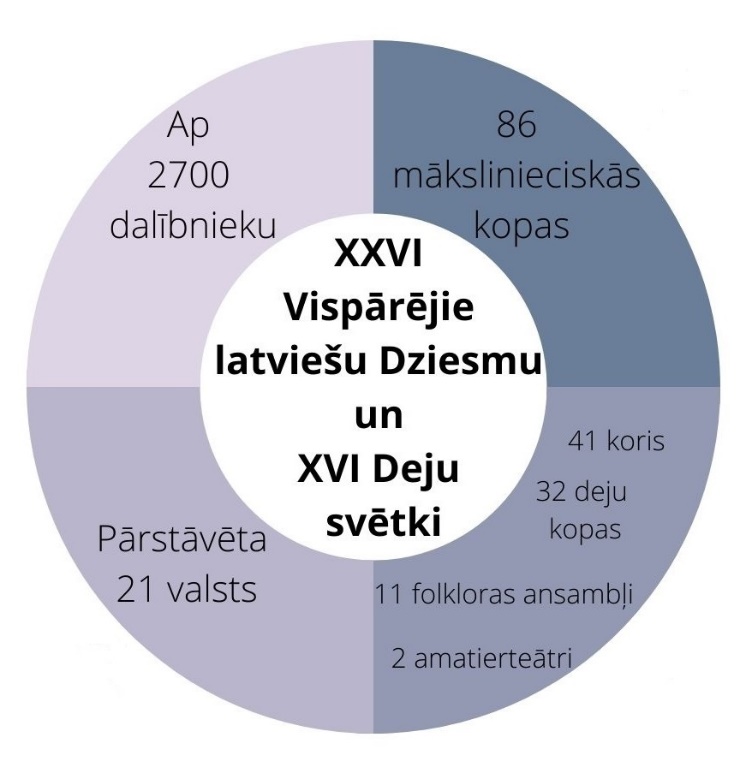 1.attēls. Diasporas māksliniecisko kolektīvu dalība 2018.gada XXVI Vispārējos latviešu Dziesmu un XVI Deju svētkos Latvijā.KM nodrošināja pastāvīgu atbalstu diasporas projektiem, kuru mērķis ir ārpus Latvijas dzīvojošo latviešu piederības apziņas stiprināšana, tai skaitā atbalstot pasākumus Dziesmu un deju svētku tradīcijas stiprināšanai, vairākpaaudžu ģimeņu saietus un jauniešu nometnes, lasīšanas veicināšanas programmas „Bērnu, jauniešu un vecāku žūrija” aktivitātes, latviešu jauniešu prakses darbu Latvijā u.c. diasporas iniciatīvas.  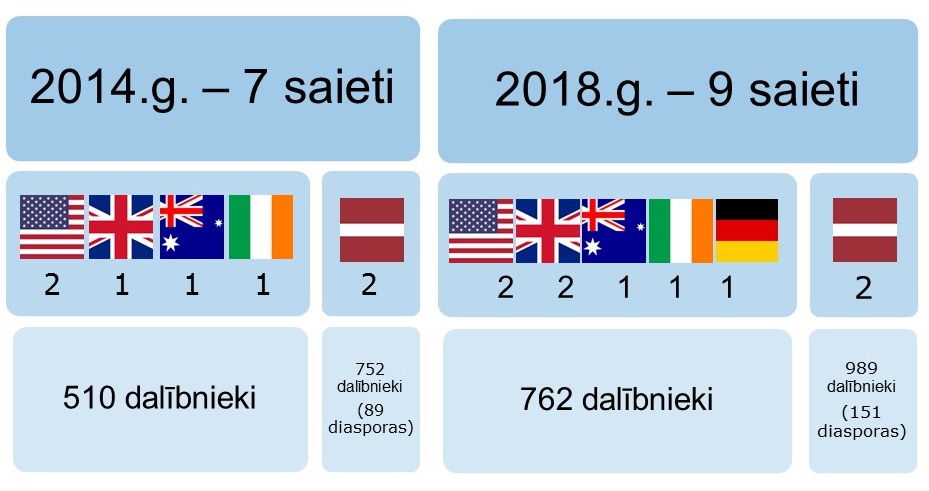 2.attēls. Vairākpaaudžu ģimeņu 3x3 saietu dinamika.No 2011.–2018.gadam regulāri tika organizēta konference „Latvieši pasaulē – piederīgi Latvijai” un tā ir bijusi platforma, lai runātu par diasporai nozīmīgiem jautājumiem, skaidrotu un uzsvērtu to aktualitāti. Konferences ietvaros tika uzturēts konsekvents dialogs ar ekspertiem, diasporas pārstāvjiem, ieinteresētajām personām un institūcijām, tādējādi radot izpratni, ka ar diasporu saistīti jautājumi attiecas ne tikai uz KM un pašu diasporu, bet, ka katrai institūcijai ir sava loma šīs politikas attīstībā un īstenošanā. Šobrīd diasporas politika kļuvusi par patstāvīgu jomu, kuru regulē „Diasporas likums”.Atbalsts mazākumtautībāmMazākumtautības un to kultūra ir neatņemama un svarīga Latvijas sabiedrības un kultūrtelpas sastāvdaļa. Tām ir atšķirīga vēsture, pārstāvju skaits un situācija ekonomiskajā, sociālajā un kultūras jomā. Mazākumtautību tiesības garantē Satversme, un tām tiek sniegts daudzpusīgs valsts atbalsts izglītības, tradicionālās kultūras saglabāšanas un attīstības jomā.Lielākās mazākumtautību kopienas ir apvienojušās biedrībās un veido aktīvu iedzīvotāju daļu, kas rūpējas par savas kultūras saglabāšanu un attīstību. Pētījums par mazākumtautību līdzdalību liecina, ka biedrībās iesaistītie mazākumtautību pārstāvji ir labāk informēti un lojālāki Latvijas valstij. 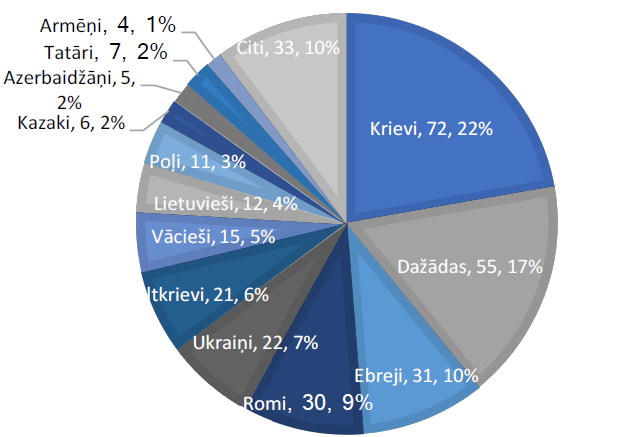 3.attēls. Visu reģistrēto mazākumtautību nevalstisko organizācijusadalījums pēc to pārstāvētās tautības (%)Avots: LU Filozofijas un socioloģijas institūts, 2017.Apzinoties un izprotot kultūras piederību, veidojas individuālā, kopienas, tautas un nacionālā identitāte. Atbalsts mazākumtautību biedrībām ir ļāvis nozīmīgi uzlabot piederības rādītājus. Salīdzinot ar 2015.gadu, ievērojami palielinājusies mazākumtautību pārstāvju piederības sajūta Latvijai. Saskaņā ar 2017.gadā veikto pētījumu 84% mazākumtautību pārstāvju jūtas cieši vai ļoti cieši saistīti ar Latviju.4.attēls. Mazākumtautību pārstāvju piederības sajūta Latvijai:cieši vai ļoti cieši saistīti ar LatvijuAvots: LU Filozofijas un socioloģijas institūts, 2017.Kopš 2012.gada KM sadarbībā ar līdzatbildīgajām ministrijām, īsteno ES vadlīnijām un ieteikumiem atbilstošu nacionālās politikas pasākumu kopumu romu integrācijai. Savukārt kopš 2016.gada, lai veicinātu dialogu starp romu kopienu, vietējo pašvaldību, nozaru ministriju un to iestāžu pārstāvjiem, kā arī attīstītu efektīvu romu integrācijas politikas koordinācijas procesu nacionālajā līmenī, KM ar Eiropas Komisijas atbalstu īsteno projektus „Latvijas romu platforma” (turpmāk – projekti).Uz 2020.gada 1.janvāri Latvijā ir reģistrēti 6892 romu tautības cilvēki, 95,5% no tiem ir Latvijas pilsoņi. Viens no galvenajiem NIPSIPP īstenošanas periodā sasniedzamajiem mērķiem bija: „Veicināt iecietību un sociālās atstumtības riskam pakļauto grupu integrāciju sabiedrībā”. Kā liecina 2019.gadā veiktās Eirobarometra aptaujas dati par diskrimināciju Eiropas Savienībā, 35 % Latvijas iedzīvotāju uzskata, ka diskriminācija pret romu tautības cilvēkiem ir izplatīta.5.attēls. Sabiedrības attieksme pret romu tautības cilvēkiem.KM īstenotie projekti romu integrācijas jomā:uzlabo sadarbību un dialogu starp ministriju un pašvaldību speciālistiem un romiem; atbalsta iesaistīto pušu savstarpēju mācīšanos un labās prakses apmaiņu; paaugstina sabiedrības izpratni par romu kultūru, vēsturi, tostarp par romu genocīdu II Pasaules kara laikā;veicina romu pārstāvju līdzdalību romu integrācijas politikas īstenošanā.KM ir regulāri nodrošinājusi atbalstu gan mazākumtautību pilsoniskajai līdzdalībai, gan kultūras savpatnības saglabāšanai un attīstībai. Kopumā mazākumtautību atbalstam ik gadu tiek nodrošināti vismaz 20% no KM valsts budžeta līdzekļiem, kas paredzēti sabiedrības integrācijai. NIPSIPP īstenošanas periodā dažāda veida mazākumtautību pasākumos iesaistījušies ap 30 000 dalībnieku.Atbalsts mazākumtautībām un sadarbība ar to organizācijām devusi pozitīvus rezultātus:uzlabojies mazākumtautību pārstāvju viedoklis par iespējām attīstīt savu valodu un kultūru Latvijā – ja 2015.gadā pozitīvs vērtējums bija 24% mazākumtautību pārstāvju, tad 2017.gadā šāds vērtējums bija 36% cittautiešu. 2016.gadā 65% aptaujāto mazākumtautību pārstāvju uzskatīja sevi par Latvijas patriotiem, 75% no tiem bija NVO biedri. pieaudzis mazākumtautību pārstāvju skaits, kas lepojas, ka ir Latvijas pilsonis/iedzīvotājs. 2017.gadā 59% mazākumtautību iedzīvotāju lepojās ar to, ka ir Latvijas iedzīvotāji (2015.g. – 44%).pieaug iedzīvotāju skaits, kas latviešu valodu apgūst neformālajā vidē – saziņā ar draugiem (43%), kolēģiem (41%), kā arī runājot latviski ikdienā dažādās sadzīves situācijās (47%).pieaugusi mazākumtautību interese par līdzdalību Dziesmu un deju svētkos – XXIV Vispārējos latviešu Dziesmu un XIV Deju svētkos 2008.gadā piedalījās 52 mazākumtautību kolektīvi, bet XXVI Vispārējos latviešu Dziesmu un XVI Deju svētkos 2018.gadā piedalījās 81 mazākumtautību kolektīvs ar kopumā 1200 dalībniekiem.mazākumtautību vidū arvien vairāk svin Latvijas valsts svētkus – ja 2015.gadā Latvijas Republikas proklamēšanas dienu 18. novembrī svinēja 46% mazākumtautību pārstāvju, tad 2017.gadā šos svētkus svinēja jau 52% cittautiešu.palielinājies arī to mazākumtautību iedzīvotāju skaits, kuriem ir pozitīva attieksme pret runāšanu latviešu valodā – 2017.gadā 46% aptaujāto mazākumtautību respondentu labprāt runā latviešu valodā, bet 31% attieksme pret to ir neitrāla.Latvijas valsts simtgades pasākumiLatvijas valsts simtgades svinību virsmērķis ir stiprināt Latvijas sabiedrības valstsgribu, piederības sajūtu valstij un mīlestību pret zemi, rosinot pašorganizējošus procesus un sadarbību. Atbilstoši izvirzītajam Latvijas valsts simtgades svinību virsmērķim tika izveidota un līdz 2021.gadam tiks īstenota Latvijas valsts simtgades pasākumu programma, nosakot šādus sasniedzamos mērķus:stiprināt valstiskuma apziņu, aktualizēt Latvijas valstiskuma vēsturi, godinot valsts dibinātājus un pieminot notikumus, kas ietekmējuši Latvijas valsts izveidi, tādējādi nostiprinot izpratni par Latvijas valstiskumu kā likumsakarīgu ilgstošas attīstības rezultātu;apliecināt Latvijas kā nacionālas un eiropeiskas 21.gadsimta valsts vērtības;cildināt Latvijas dabas skaistumu, kultūras daudzveidību un latviešu valodu;daudzināt Latvijas cilvēku talantus, izcilību, uzņēmīgumu un sasniegumus;modināt sabiedrībā atbildības ētiku, atbildības uzņemšanos par sevi, savu ģimeni, kopienu un valsti; stiprināt jauniešu radošo iniciatīvu un piederības sajūtu Latvijai;radīt paliekošas 21.gadsimta Latvijas vērtības, simbolus un jaunrades darbus;vēstīt par Latviju kā aktīvu un atbildīgu starptautisko un starpkultūru attiecību veidotāju;Latvijas valsts simtgade ir veidota kā atvērts ietvars sabiedrības iesaistei, mudinot iedzīvotājus, organizācijas un uzņēmējus dot ieguldījumu stiprākai Latvijai nākamajā simtgadē. Latvijas valsts simtgades pasākumu programmu veido MK informatīvā ziņojuma „Par Latvijas valsts simtgades svinību pasākumu plānu 2017.–2021.gadam”” (izskatīts MK 2016.gada 13.decembra sēdē (prot. Nr.68 69.§)) plānotie pasākumi, kā arī citas pašvaldību, nevalstisko organizāciju, komersantu un privātpersonu iniciatīvas. Aicinājums veltīt notikumus Latvijas valsts simtgadei guva plašu rezonansi, un 2017.–2018.gadā Latvijas valsts simtgades programmas notikumu skaits dubultojās. Rezultāti rāda, ka pirmajā Latvijas valsts simtgades programmas īstenošanas gadā (2017.gadā) tika sasniegti nospraustie mērķi – pieauga iedzīvotāju piederības sajūta savai valstij un kopienai, aktivizējās līdzdalība un sadarbība.Latvijas valsts simtgades programma ir motivējusi vairāk nekā pusi Latvijas iedzīvotāju apņemties un īstenot kādu ieceri par godu valsts jubilejai. Jautāti, vai viņiem ir personīga apņemšanās, ko vēlas īstenot līdz Latvijas valsts simtgadei, 17% respondentu atbildēja, ka plāno uzlabot savu dzīves telpu, 14% norādīja, ka viņiem ir īpašas apņemšanās saistībā ar personīgo dzīvi vai veselību, bet 11% minēja, ka vēlas izzināt Latviju un tās kultūru. Tāpat iedzīvotāji vēlas veikt pārmaiņas karjerā, uzsākt jaunas mācības, izpētīt savas dzimtas vēsturi.SIA „Kantar TNS” veiktie pētījumi kopš 2014.gada uzrāda tendenci, ka sabiedrībā aktualizējas vajadzība pēc sabiedrības saliedētības, pieaug vēlme dzīvot sabiedrībā, kurā valda savstarpējā sapratne un iecietība. 2017.gada nogalē šo vērtību par būtisku atzina 37% iedzīvotāju, gada laikā uzrādot 10% pieaugumu. Pētījuma rezultāti apliecina, ka neatkarīgi no vecuma grupas vai tautības, cilvēki Latvijā visaugstāk novērtē Latvijas dabu, kultūrvēsturisko mantojumu, novadus, tradīcijas, tīru un labiekārtotu vidi.Vienojoša sociālā atmiņaLatviju vēsturiski ir ietekmējuši daudzi ar ģeopolitiku saistīti notikumi. It sevišķi 20.gadsimta norises un to interpretācija joprojām ir spēcīgs rīks, ar kura palīdzību var ietekmēt sabiedrības uzskatus. Tāpēc atbalsts vienojošas sociālās atmiņas stiprināšanai NIPSIPP īstenošanas periodā ir bijis ļoti būtisks. Par galveno mērķi šajā periodā tika noteikta izpratnes par Otro pasaules karu un padomju un nacistu okupāciju Latvijā nostiprināšana, kas balstīta zinātniskos faktos un atbilst demokrātiskām vērtībām. Sociālās atmiņas jomā atmiņas institūcijas, pētniecības institūcijas un NVO ir īstenojušas pasākumus skolēnu un jauniešu zināšanu paplašināšanai par Latvijas neatkarības un okupāciju laiku vēsturi. Latvijas Okupācijas muzejs ir izstrādājis metodiku nodarbībām „Latvijas vēstures mantojums. Pagātne. Šodiena.”, kuru ietvaros tiek izmantota dokumentālā filma „Pretrunīgā vēsture” un rīkotas diskusijas par Latviju Otrajā pasaules karā; divos pedagogu apmācību semināros darbam ar šo metodiku un tematiku piedalījās 46 pedagogi no visas Latvijas. Visu Latvijas reģionu izglītības iestādēs notikušas 35 izbraukuma nodarbības „Latvijas Republikas dibināšana un neatkarības atjaunošana” un tajās ir piedalījušies vairāk kā 2000 izglītojamo. Latvijas Okupācijas muzeja mājaslapā ir izveidota jauna izglītības programmas tīmekļvietne www.omip.lv. Veikts pētījums par atmiņu politikas izveides jautājumiem un izstrādātas rekomendācijas Latvijas atmiņu politikas attīstībai.Vienlaicīgi Latvijas valsts simtgades atzīmēšana ir devusi nozīmīgu ieguldījumu plašākai dažādu Latvijas vēstures posmu izpētei un skaidrošanai, tai skaitā atbalstot kinodarbu radīšanu par Latvijas vēstures notikumiem. Valsts administrācijas skola organizēja atklātu lekciju valsts pārvaldes darbiniekiem, kuru darbība ikdienā ir saistīta ar Latvijas vēstures jautājumiem, tai skaitā izpratnes veicināšanu par Latvijas vēsturi reģionālā, nacionālā un starptautiskā līmenī, un nacionālās identitātes stiprināšanu. Pētījumā, kas tapis Latvijas Universitātes veiktā pētnieciskā projekta „Latvijas sociālās atmiņas monitorings” ietvaros, ir apkopoti socioloģiskās aptaujas rezultāti par iedzīvotāju attieksmes izmaiņām ilgākā laika periodā. Īpaša uzmanība pievērsta sabiedrības izpratnei par starpkaru Latviju, Otro pasaules karu, padomju okupāciju un Atmodu. Tāpat pētījumā tiek skaidrots, kā ir mainījusies iedzīvotāju līdzdalība ar Latvijas vēsturi saistītajās svētku un piemiņas dienās. Latvijas iedzīvotāji svin kopīgus svētkus, veido kopīgas tradīcijas, un to kopšana viņus vieno. Saskaņā ar pētījuma datiem paaugstinās to mazākumtautību skaits, kas atzīmē Latvijas Republikas proklamēšanas dienu 18.novembrī un Latvijas Republikas Neatkarības deklarācijas pasludināšanas dienu 4.maijā. 6.attēls. Mazākumtautību svētku svinēšanas tradīcijas (%)Mazākumtautības, kas svin svētkus.Avots: LU Filozofijas un socioloģijas institūts, 2017.Laika posmā no 2012.gada līdz 2018.gadam ir īstenoti vairāki sabiedrību izglītojoši un informatīvi pasākumi par ebreju holokaustu un romu genocīdu Otrā pasaules kara laikā. Piemēram, 2013.gadā biedrība „Romu Kultūras Centrs” īstenoja projektu „Iepazīsti Latvijas romus – sagrauj stereotipus un iesaisties savstarpējā dialogā”, lai apzinātu romu kultūras un vēsturisko mantojumu un popularizētu to, informētu sabiedrību par romu vēsturi un kultūru, apspriestu cilvēktiesību un vienlīdzības jautājumus. Apzinātas romu genocīdā cietušo liecības un dzīves stāsti. Biedrība „Romu Kultūras Centrs” izveidojusi romu genocīda piemiņai veltītu izstādi. Sadarbībā ar biedrību „Romu Kultūras Centrs” KM organizēja izglītojošu lekciju ciklu Latvijas reģionos par romu genocīdu Otrajā pasaules kara laikā Latvijā, ko apmeklēja vairāku pašvaldību pārstāvji, izglītības iestāžu speciālisti un pedagogi, sociālie darbinieki, jaunieši, kā arī vietējie romu iedzīvotāji. Sadarbībā ar biedrību „Romu Kultūras Centrs” ir izstrādāts un publicēts informatīvais materiāls latviešu un angļu valodā par romu genocīdu Latvijā 1941.–1945.gadā. Kopš 2017.gada ir atbalstīti biedrības „Šamir” īstenotie sabiedrības izglītošanas pasākumi par ebreju holokausta notikumiem Otrā pasaules kara laikā, tostarp Rīgas geto izveidi. Ir atbalstīta Rīgas Geto un Latvijas holokausta muzeja darbība, sagatavotas izstādes, informatīvi materiāli un notikusi konference. Atbalsts vienojošas sociālās atmiņas stiprināšanai ir uzskatāms par sekmīgu, jo vērojamas vairākas pozitīvas tendences: vērojama pozitīva dinamika sabiedrības izpratnei par Latvijas okupāciju un sevis identificēšanai ar 1918.gadā dibināto Latvijas Republiku. Ir mainījies neatkarīgās Latvijas laika (1991.–2017.gads) vērtējums: ja 2015.gadā šo periodu kā drīzāk labu vai ļoti labu vērtēja 29%, tad 2017.gadā tie bija jau 44% mazākumtautību pārstāvju. Atbildes liecina, ka, mainoties paaudzēm un uzlabojoties ekonomiskajai situācijai, nostalģija pēc Padomju laikiem mazinās.pieaudzis mazākumtautību pārstāvju skaits, kas svin Lāčplēša dienu – 2017.gadā tie bija 36% iepretim 32% 2012.gadā.būtiski sarucis mazākumtautību jauniešu skaits, kas atbalsta 9.maija jeb Uzvaras dienas atzīšanu par oficiāli atzīmējamu dienu – no 77% 2012.gadā uz 63% 2017.gadā.Turpmākie izaicinājumi nacionālās identitātes jomāPamatnostādnēs 2021.–2027.gadam nacionālās identitātes un piederības sajūtas jautājumi ir izvirzīti kā viens no trim risināmajiem rīcības virzieniem. Šī rīcības virziena ietvaros noteiktie uzdevumi ir saistīti ar valstiskuma apziņas un piederības sajūtas Latvijai stiprināšanu, latviešu valodas kā sabiedrību vienojoša pamata nostiprināšanos ikdienas saziņā, kā arī ar vienojošas sociālās atmiņas izpratnes veidošanās veicināšanu. Neraugoties uz jau sasniegto nacionālās identitātes jomā, joprojām saglabājas virkne turpināmu iniciatīvu arī nākamajā politikas plānošanas periodā. Viennozīmīgi turpināms ir atbalsts latviešu valodas nostiprināšanai ikdienas saziņā, jo neskatoties uz augstajiem valsts valodas prasmes rādītājiem (94% Latvijas iedzīvotāju apliecina valsts valodas prasmes), latviešu valodas lietošanas paradumi liecina, ka latviešu valoda sadzīves situācijās un profesionālajā vidē bieži vien zaudē pozīcijas konkurējošu valodu – krievu un angļu valodas dominancei.Būtisks elements, kas stiprina gan nacionālo identitāti, gan piederības sajūtu ir uzticēšanās. Svarīga ir gan iedzīvotāju savstarpējās uzticēšanās spēja, gan uzticēšanās valsts un pašvaldību institūcijām. Savstarpējās uzticēšanās rādītāji, saskaņā ar CSP datiem, 2018.gadā bija viduvējā līmenī – 6,4 skalā no 0 līdz 10. Šo rādītāju uzlabošana būs būtisks nākamā politikas plānošanas posma uzdevums, kas ir cieši saistīts arī ar Pamatnostādņu 2021.–2027.gadam definēto otro rīcības virzienu „Demokrātijas kultūra un iekļaujošs pilsoniskums”. Svarīgs būs atbalsts arī mazākumtautībām, tostarp romiem. Starp ES fondu 2021.–2027.gada plānošanas perioda noteiktajiem priekšnosacījumiem attiecībā uz politikas mērķa „Sociālāka Eiropa, īstenojot Eiropas sociālo tiesību pīlāru” specifisko atbalsta mērķi „4.1.8 Promoting socio-economic integration of third country nationals and of marginalized communities such as the Roma” ir iekļauts šāds nosacījums: Nacionālās romu iekļaušanas politikas ietvars (National Roma inclusion strategic policy framework). Latvijā 2012.gadā tika uzsākta nacionālās politikas pasākumu kopuma īstenošana romu integrācijai, bet kopš 2016.gada romu atbalsta politikas koordinācijas pasākumi tiek īstenoti ar Eiropas Komisijas finansiālu atbalstu. 2019.gada 5.septembra Eiropas Komisijas publicētajā ziņojumā par romu integrācijas valsts stratēģiju īstenošanu 2019.gadā ir atspoguļota informācija par sasniegto progresu un aktivitātēm, īstenojot nacionālās romu integrācijas politikas pasākumu kopumu, un ir sniegti ieteikumi par prioritārajiem pasākumiem, kas būtu īstenojami nacionālajā līmenī, attīstot politiku romu līdztiesības, iekļaušanas un līdzdalības veicināšanai. 2020.gada 7.oktobrī Eiropas Komisija publicēja priekšlikumu Eiropas Padomes ieteikumam par romu līdztiesību, iekļaušanu un līdzdalību, kura galvenais mērķis ir, visām iesaistītajām pusēm sadarbojoties, pieņemt un īstenot romu stratēģisko ietvaru, kas balstās uz trīs horizontālajiem uzdevumiem – līdztiesība, iekļaušana un līdzdalība, kā arī ietver uzdevumus četrās nozarēs: izglītība, nodarbinātība, veselības aprūpes un sociālie pakalpojumi, kā arī mājokļi. Atbilstoši Eiropas Komisijas priekšlikumam līdz 2021.gada septembrim katrai ES dalībvalstij ir jāizstrādā un jāiesniedz Eiropas Komisijai nacionālā līmeņa romu stratēģiskais ietvars, atbilstoši valsts un ES tiesību aktiem, pieejamajiem resursiem un apstākļiem valstī, piemēram, ņemot vērā valsts teritorijā dzīvojošo romu iedzīvotāju skaitu, sociāli ekonomisko situāciju, īpašās vajadzības un valstspiederību. Sadarbojoties ar visām ieinteresētajām pusēm un līdzatbildīgajām iestādēm, tostarp Labklājības ministriju, Izglītības un zinātnes ministriju un Veselības ministriju, Latvijā ir plānots izstrādāt nacionālo stratēģisko ietvaru, kurā tiks identificēti romu atbalsta pasākumi priekšlikumā noteiktajās nozarēs un uzdevumu sasniegšanai. Arī vienojošas sociālās atmiņas izpratnes veidošana sabiedrībā saglabā augstu prioritāti nākamajā politikas plānošanas periodā. Kā liecina pētījumu dati, uzskatiem par 20.gadsimta vēstures notikumiem ir tendence radikalizēties dažādu ģeopolitisku notikumu ietekmē. Piemēram, Krimas aneksijas un pievienošanas Krievijai atbalstītāji uzskata, ka 1940.gadā Latvija PSRS pievienojās brīvprātīgi. Vienota sociālās atmiņas izpratne sabiedrībā veicina arī piederības sajūtas nostiprināšanos. Līdz ar to būtisks uzdevums nākamajā politikas plānošanas posmā būs tādu vēstures notikumu un faktu akcentēšana, kas dažādās sabiedrības grupās tiek vērtēti kā pozitīvi un sabiedrību saliedējoši, piemēram, Satversmes sapulces sasaukšana, Atmodas laiks vai Baltijas ceļš.Nākamajā politikas plānošanas posmā būtisks izaicinājums sociālās atmiņas jomā būs saistīts arī ar digitālo tehnoloģiju pielietojumu. Attīstoties dažādiem interaktīviem tehnoloģiskiem risinājumiem un ņemot vērā sabiedrības, īpaši jauniešu, digitālo tehnoloģiju lietošanas paradumus, sociālās vēstures jautājumu attīstībai ir jāspēj rast jaunus, interaktīvus risinājumus. III Sasniegtais pilsoniskās sabiedrības attīstības jomāPilsoniskās sabiedrības attīstībaNIPSIPP īstenošanas periodā kopumā uzlabojušies iedzīvotāju līdzdalības rādītāji. Salīdzinājumā ar 2011.gadu nevalstisko organizāciju (turpmāk – NVO) skaits pieaudzis par 52% (2011.gadā reģistrētas 15 272 NVO, 2018.gadā reģistrētas 23 308 NVO). Pieaug arī NVO nodarbināto skaits – 2015.gadā darbinieku skaits nevalstiskajās organizācijās bija 20 585, savukārt 2017.gadā – 21 231.NVO sektora attīstībai un labākai pārskatāmībai 2015.gadā KM izstrādāja Biedrību un nodibinājumu klasificēšanas noteikumus, kas sniedz iespēju organizācijām reģistrēt konkrētu darbības jomu. Noteikumi paredz 15 NVO darbības jomas un 65 apakšjomas. Uzsākot darbu pie NIPSIPP izstrādes, tika identificēta problēma, ka Latvijas NVO nav pietiekami finansiāli un administratīvi nostiprinātas un ilgtspējīgas. Lai veicinātu Latvijas iedzīvotāju pilsonisko līdzdalību, stiprinātu NVO darbību, starpkultūru dialogu sekmējošu pasākumu īstenošanai un mazākumtautību kultūras tradīciju saglabāšanai, tai skaitā, Latvijas romu kopienas integrācijai un līdzdalībai, 2014.gadā KM izveidoja NVO reģionu programmu. Kopumā NVO reģionu programmā piecu gadu laikā atbalstīti 325 projekti. Kopš 2019.gada NVO reģionu programmā ir iekļauti arī pasākumi romu integrācijai reģionālā līmenī, tostarp, lai sniegtu atbalstu romu sociālajai iekļaušanai, piemēram, nodrošinot mācības romu NVO par pilsonisko līdzdalību un starpkultūru dialogu, kapacitātes stiprināšanas mācības, kā arī nodrošinot starpkultūru dialoga pasākumus dažādām mērķauditorijām.Lai uzlabotu NVO ilgtspēju, KM 2015.gadā sagatavoja konceptuālo ziņojumu „Par valsts finansēta nevalstisko organizāciju fonda izveidi” un 2016.gadā uzsāka valsts budžeta programmas „NVO fonds” ieviešanu, kuru administrē Sabiedrības integrācijas fonds. Programmas mērķis ir veicināt pilsoniskās sabiedrības ilgtspējīgu attīstību Latvijā, atbalstot aktivitātes iedzīvotāju līdzdalības un sadarbības procesiem, nodrošinot demokrātisku valsts pārvaldību un plašākas sabiedrības iesaisti sabiedrībai svarīgu jautājumu risināšanā, kvalitatīvu un sabiedrības interesēm atbilstošu lēmumu pieņemšanā un pakalpojumu sniegšanā.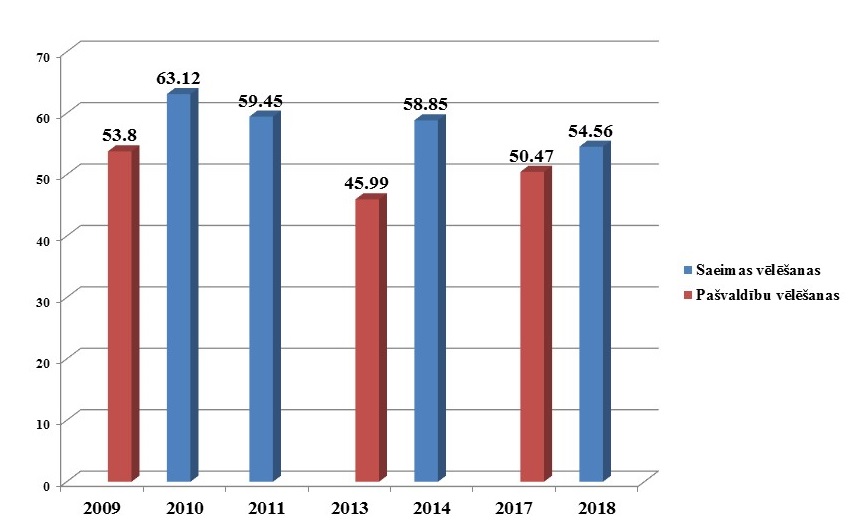 7.attēls. Iedzīvotāju aktivitāte pašvaldību un Saeimas vēlēšanās.Atbilstoši Amerikas Savienoto Valstu Starptautiskās attīstības aģentūras NVO ilgtspējas indeksa datiem Latvijas nevalstisko organizāciju ilgtspēja tiek vērtēta kā laba jeb 2,6 punkti (kur 1 ir augstākais vērtējums, bet 7 – zemākais). Būtiski norādīt, ka arī Lietuvas NVO ilgtspējas vērtējums ir tāds pat, bet Igaunijas NVO nedaudz augstāks – 2,1 punkts.NIPSIPP īstenošanas periodā tika veikts arī integrācijas politikas pārvaldības modeļa maiņas process, kas ietvēra Sabiedrības integrācijas fonda (turpmāk – SIF) darbības efektivitātes uzlabošanu. Lai to īstenotu tika izstrādāts likumprojekts „Grozījumi Sabiedrības integrācijas fonda likumā”, kas turpmāk nodrošinās SIF darbības atbilstību valsts politikas plānošanas dokumentos noteiktajiem mērķiem un nodrošinās optimālu SIF pārraudzību un padomes efektīvu darbību. Saskaņā ar pieņemtajiem likuma grozījumiem SIF darbībā notikušas vairākas būtiskas pārmaiņas – ir izstrādāts Sabiedrības integrācijas fonda nolikums, kas apstiprināts Ministru kabinetā, noteikta KM pārraudzība pār SIF valsts budžeta apakšprogrammām sabiedrības integrācijas jomā, noteikts SIF padomes priekšsēdētāja darbības termiņš, ir noteikta atlīdzība SIF padomes locekļiem, kas ir NVO pārstāvji.  Kopš 2015.gada tiek sniegts mērķēts atbalsts arīdzan Latvijas diasporas NVO, nodrošinot organizāciju darbības stiprināšanu un biedru piesaisti dažādos pasaules reģionos un valstīs. Ik gadu konkursa kārtībā tiek atbalstītas vidēji 15 diasporas organizācijas.	Mazākumtautību līdzdalības veicināšanai izveidota sadarbības un diskusiju platforma „Mazākumtautību forums”. KM organizējusi sešus mazākumtautību forumus, kuros katru gadu piedalās ap 200 mazākumtautību pārstāvju no visiem Latvijas reģioniem.Informatīvā telpaInformatīvā telpa un tās drošība kā problēmjautājums ar izvērstu pamatojumu tika iekļauts Saeimas 2011.gadā apstiprinātajā Nacionālās drošības koncepcijā, padarot šo jautājumu pamanāmāku un norādot šīs jomas nozīmīgo ietekmi un sasaisti ar sabiedrības integrāciju, pilsoniskās apziņas un vērtību nostiprināšanu sabiedrībā. Nākamā, 2015.gadā apstiprinātā, Nacionālās drošības koncepcija šīs tēmas nozīmību nostiprināja vēl vairāk.Tādējādi kvalitatīvas, demokrātiskas informācijas telpas stiprināšana un plašsaziņas līdzekļu lomas palielināšana integrācijā tika iekļauta 2011.gadā izstrādātajās un pieņemtajās NIPSIPP kā viens no desmit politikas mērķiem.2014.gadā, sākotnēji pēc Saeimas Cilvēktiesību un sabiedrisko lietu komisijas uzdevuma, Kultūras ministrija sagatavoja informatīvo ziņojumu „Par mediju politikas nodaļas izveidi”, kura pieņemšanas rezultātā kopš 2015.gada maija darbojas Mediju politikas nodaļa. Mediju politikas nodaļas izstrādātā Latvijas mediju politikas pamatnostādņu 2016.–2020.gadam īstenošanas plāna pasākumi tiek īstenoti, tai skaitā veicinot diskusijas par mediju lomu sabiedrības saliedētībā un ceļot izpratni par medijpratību un veicinot tās apguvi dažādās sabiedrības grupās. Turpmākie izaicinājumi pilsoniskās sabiedrības attīstības jomāNākamajā politikas plānošanas posmā pilsoniskās sabiedrības attīstības jautājumi tiks risināti Pamatnostādņu 2021.-2027.gadam otrā rīcības virziena „Demokrātijas kultūra un iekļaujošs pilsoniskums” ietvaros. Šī rīcības virziena uzdevumi būs vērsti uz iedzīvotāju demokrātijas prasmju un zināšanu apguves veicināšanu, pilsoniskās sabiedrības attīstības un ilgtspējas stiprināšanu, un kvalitatīvas, drošas un iekļaujošas demokrātiskās līdzdalības un informācijas telpas veidošanu.Lai gan iedzīvotāju līdzdalības rādītāji NVO sektorā ir būtiski palielinājušies (pieaudzis biedrību un nodibinājumu skaits), The Economist demokrātijas indeksā Latvijas pilsoniskās līdzdalības vērtējums pēdējā desmitgadē ir nemainīgs – tikai 6,11 (10 baļļu sistēmā). Svarīgs rādītājs pilsoniskās sabiedrības attīstības kontekstā ir apmierinātība ar to, kā darbojas demokrātija. Saskaņā ar SKDS 2019.gadā iegūtajiem datiem, tikai 41% iedzīvotāju ir apmierināti vai drīzāk apmierināti ar to, kā darbojas demokrātija Latvijā. Attiecīgi nākamajā politikas plānošanas posmā šī rādītāja uzlabošanos iespējams risināt īstenojot mērķtiecīgus pasākumus pilsoniskās izglītības, tostarp mūžizglītības ietvaros, kā arī veicinot iedzīvotāju pilsonisko un politisko līdzdalību. Lai nodrošinātu vienmērīgu pilsoniskās līdzdalības pieaugumu, ir svarīgi spēt uzrunāt visas sabiedrības grupas. Saskaņā ar NAP2027 prioritāšu pamatojuma avotiem pilsoniskās līdzdalības veicināšana ir būtiska jauniešu vidū, kuriem pietrūkst līdzdalības prasmes. Īpaši zemi rādītāji līdzdalības jomā ir jauniešiem – tikai 6% jauniešu regulāri iesaistās sabiedriskās un sociālās aktivitātēs (t.sk. darbojas NVO). Jaunieši nav vienīgā Latvijas sabiedrības daļa, kuras iesaiste demokrātiskajos procesos ir vāja – pēc Sabiedriskās politikas centra Providus datiem, 13.Saeimas vēlēšanās 2018.gadā, viszemākā bija vīriešu, vecumā no 18 līdz 34 gadiem, ar pamatizglītību, kas ģimenē sarunājas krievu valodā un kam ir zemi ienākumi, aktivitāte. Kā nākamajā periodā risināms jautājums ir joprojām zemais iedzīvotāju, kas tic spējai ietekmēt lēmumu pieņemšanas procesus (13,8% iedzīvotāju 2015.gadā), īpatsvars – tas ir cieši saistīts ar iedzīvotāju politiskās uzticēšanās, kā arī iedzīvotāju savstarpējās uzticēšanās līmeni un spēju sadarboties kopīgu mērķu labā.Nacionālā attīstības plāna 2014.–2020.gadam vidustermiņa izvērtējums parādīja, ka nozīmīgs šķērslis pilsoniskajai līdzdalībai ir iedzīvotāju līdzdalības iespēju nevienlīdzība, kas saistīta ar nepietiekamām valsts valodas zināšanām, teritoriālu un informatīvu nošķirtību, fiziskiem vai veselības traucējumiem, kā arī ar sociālekonomisko nevienlīdzību.Viena no sabiedrības grupām, kuras līdzdalības jeb pilsoniskās iesaistes rādītāji ir zemā līmeni, ir romi. Romu līdztiesības, iekļaušanas un līdzdalības veicināšanai ir izstrādāts ES līmeņa stratēģiskais ietvars 2021.–2030.gadam (turpmāk – stratēģiskais ietvars). Tā galvenais mērķis ir veicināt romu līdztiesību un apkarot atstumtību ar viņu aktīvu līdzdalību. Kā viens no specifiskajiem mērķiem stratēģiskajā ietvarā ir minēta līdzdalības veicināšana, nodrošinot sadarbības mehānismus un vairojot uzticību. Tā kā pilsoniskās sabiedrības attīstībai labvēlīgas vides noturība atkarīga no vairāku institūciju savstarpējās sadarbības, nākamajā plānošanas periodā, pieņemot pilsoniskās sabiedrības attīstību ietekmējošus lēmumus, nepieciešams veidot labāku koordināciju starp visām iesaistītajām pusēm, iesaistot NVO kā līdzvērtīgus partnerus pilsoniskajā dialogā un nozares politikas risinājumu izstrādē un ieviešanā. Valsts pētījumu programmā „Latvijas mantojums un nākotnes izaicinājumi valsts ilgtspējai” (turpmāk – programma) tiek īstenoti pētījumi, kuri ietver arī pilsoniskas un iekļaujošas sabiedrības veidošanās un attīstības, kā arī Latvijas valsts identitātes un tēla izpēti. Tās ietvaros tiek paplašinātas zināšanas par Latvijas sabiedrības saliedētībai un iekļaujošai izaugsmei svarīgiem jautājumiem. Tāpēc ir svarīgi arī nākamajā politikas plānošanas periodā nodrošināt programmas pēctecību, tādejādi sekmējot ilgtspējīgas un saliedētas Latvijas sabiedrības un valsts attīstību. Arī kvalitatīva un droša demokrātiskās līdzdalības un informācijas telpa ir nākamā perioda prioritāte, jo medijpratības un dezinformācijas atpazīšanas rādītāji Latvijā ir ļoti zemi – tikai 10% aptaujāto uzskata, ka spētu atšķirt viltus ziņas. Arī uzticēšanās rādītāji Latvijas medijiem ir salīdzinoši zemi – tikai 18% respondentu pilnībā uzticas Latvijas medijiem.Ņemot vērā straujo tehnoloģiju attīstību, būtiska loma mūsdienu sabiedrībā ir digitālo prasmju attīstībai. Digitālo prasmju jautājums ir būtisks iekļaujošas un pilsoniski aktīvas sabiedrības stiprināšanā, nodrošinot sabiedrības izaugsmi un veicinot sabiedrības spējas pielāgoties globālajiem un laikmeta izaicinājumiem.  Vienlaikus digitālo prasmju attīstīšana nodrošina iespēju aktīvi iesaistīties un izteikt viedokli par reģionāla un nacionāla mēroga jautājumiem. Digitālās prasmes nākotnē var kalpot kā līdzeklis iekļaujošas sabiedrības pilnveidošanā, kā arī līdztekus mainīgajiem sociāli ekonomiskajiem apstākļiem un izaicinājumiem veicināt sabiedrības attīstību. Vienlīdz svarīga ir digitālo rīku pieejamība latviešu valodā, tādejādi nodrošinot latviešu valodas saglabāšanos un attīstību arī digitālajā vidē.IV Sasniegtais valodas vides un trešo valstu pilsoņu integrācijas jomāLatviešu valodas videPēdējo piecu gadu laikā ir pieaudzis latviešu valodas lietotāju īpatsvars mazākumtautību pārstāvju vidū, un visizteiksmīgāk tas redzams jaunākajās vecumgrupās. Tas paver iespējas stiprināt latviešu valodas lomu starpgrupu komunikācijā, jo paaudžu nomaiņas rezultātā latviešu valodas kā saziņas valodas potenciāls latviešu un Latvijas mazākumtautību vidū palielinās. Tomēr latviešu valodas lietošanas intensitāte publiskajā telpā un neformālajās attiecībās nepieaug atbilstoši nozīmīgajam valodas prasmju līmeņa kāpumam. Latvijas vadošie sociolingvisti norāda, ka šādu situāciju veicina pozitīvas lingvistiskās attieksmes trūkums pret latviešu valodu. Proti, latvieši joprojām nereti sarunā ar krievu valodā runājošajiem mēdz pāriet uz krievu valodu. Vienlaikus atsevišķi rādītāji liecina par latviešu valodas nostiprināšanos neformālajās attiecībās. Latviešu valodas mācību organizatoru vērtējumā pieprasījums pēc latviešu valodas mācībām saglabājas augsts, par ko liecina tas, cik ātrā laikā pēc informācijas izplatīšanas publiskajā telpā par jaunu kursu organizēšanu tiek nokomplektētas grupas. Pieprasījums pēc kursiem ir ne tikai to trešo valstu pilsoņu vidū, kuri ir iebraukuši Latvijā salīdzinoši nesen, bet arī to vidū, kas šeit uzturas vairāk nekā divus gadus. Šajā grupā arvien pieaug pieprasījums pēc augstāka līmeņa valodas mācībām. Projektu īstenotāju pieredze liecina, ka pirmajos gados, kad Latvijā kļuva pieejami ES fondu, t.sk. Eiropas Trešo valstu valstspiederīgo integrācijas fonda līdzekļi, lielākais pieprasījums bija tieši pēc iesācēju līmeņa (A1, A2) grupām. Savukārt šobrīd vērojama tendence palielināties to kursu dalībnieku skaitam, kurus interesē latviešu valodas apguve vidējā līmenī (B1, B2). Jāatzīmē, ka uz spēkā esošā Imigrācijas likuma (Imigrācijas likuma 24.panta trešā daļa) izdotie MK noteikumi nosacījumu ārzemniekam apgūt valsts valodu vismaz A2 līmenī, paredz tikai gadījumā, ja ārzemnieks vēlas iegūt pastāvīgās uzturēšanās atļauju vai ES pastāvīgā iedzīvotāja statusu (ar atsevišķiem izņēmuma gadījumiem). Lielais latviešu valodas kursu pieprasījums liecina arī par pieaugošo trešo valstu pilsoņu motivāciju un vajadzību iekļauties Latvijas darba tirgū, ko ir praktiski neiespējami izdarīt tikai ar A1 un A2 līmeņa latviešu valodas zināšanām, ņemot vērā, ka šo mērķa grupu veido vidējas un augstas kvalifikācijas cilvēki darbaspējīgā vecumā. Raugoties no pašvaldību perspektīvas, pētījumā iegūtā informācija atklāj, ka tajās pilsētās, kurās ir liels krieviski runājošo skaits, pastiprināti tiek domāts par latviešu valodas mācību kursiem, kas atbilst arī trešo valstu pilsoņu vajadzībām. Pašvaldību pārstāvju vērtējumā pieprasījums pēc dažāda zināšanu līmeņa latviešu valodas kursiem ir ļoti augsts. Turklāt pieprasījums nāk no dažādām mērķa grupām – ne tikai trešo valstu pilsoņiem, bet arī no ES pilsoņiem, Latvijas Republikas nepilsoņiem, remigrantiem. Īpaši pieprasīti ir bezmaksas valodas kursi, kas, ņemot vērā šim mērķim pieejamā finansējuma plūsmas nevienmērīgumu, tiek organizēti ar lieliem starplaikiem (piemēram, Daugavpils pašvaldībā tas notiek divas reizes gadā – rudenī un pavasarī; Rīgā kursu pieejamība lielā mērā ir atkarīga no pašvaldības īstenotajiem projektiem). Sabiedrības spēju iekļauties informācijas laikmetā nosaka arī iespējas un prasmes izmantot tehnoloģijas un piekļūt interneta saturam valodā, kuru saprotam. SIA „Tilde” izstrādātās valodas tehnoloģijas latviešu valodai, tostarp neironu mašīntulkošana un virtuālie asistenti kalpo par piemēru arī starptautiskajai sabiedrībai, kā valodas apguvei var nodrošināt mūsdienīgu tehnoloģisko atbalstu. Tomēr kopumā situācija liecina, ka šobrīd Latvijā nav uz sistēmiskiem pamatiem balstītu mehānismu valsts valodas apguves nodrošināšanai tiem iedzīvotājiem, kuru valodas zināšanas nav pietiekamas, lai veiksmīgi iekļautos sabiedrības dzīvē.Imigrācija un integrācijaAtbilstoši Eiropas komisijas paziņojumam par migrāciju: „Migrantiem jāiepazīstas ar ES un tās dalībvalstu pamatvērtībām, lai saprastu tās valsts kultūru un tradīcijas, kurā viņi dzīvo. Migrantu integrācija ietver līdzsvaru starp attiecīgo uzņēmēju valstu tiesību izmantošanu un likumu un kultūru ievērošanu.”Uz 2020.gada 1.janvāri Latvijā kopā bija reģistrēti 98 366 ārvalstnieki, no kuriem 78 825 ir trešo valstu pilsoņi. Statistikas dati liecina, ka kopējais imigrācijas apjoms palielinās. Imigrācijai nepārprotami ir būtiska ietekme gan uz kultūras telpu, gan valodas vidi.8.attēls. Iedzīvotāju valstiskā piederība Latvijā uz 01.01.2020.Avots: Pilsonības un migrācijas lietu pārvalde, 2020.9.attēls. Izsniegtās uzturēšanās atļaujas trešo valstu pilsoņiem uz 01.01.2020.Avots: Pilsonības un migrācijas lietu pārvalde, 2020.Atšķirībā no lielas daļas ES dalībvalstu (Vācija, Nīderlande, Francija u.c.), kur pastāv prakse integrācijas pienākumu noteikt likumu ietvaros, Latvijā dalība integrācijas pasākumos joprojām ir brīvprātīga. Pamatzināšanas par valsti tiek prasītas vienīgi tad, ja imigrants vēlas iegūt pilsonību naturalizācijas ceļā, un vispārējā kārtībā tas ir iespējams ne ātrāk kā pēc desmit Latvijā pastāvīgi nodzīvotiem gadiem, izņemot gadījumus, kad saskaņā ar Imigrācijas likuma nosacījumiem ārzemniekam pastāvīgās uzturēšanās atļauja tiek izsniegta uzreiz un pēc pieciem pastāvīgi nodzīvotiem gadiem persona var pieteikties naturalizācijai. Visu trešo valstu pilsoņu integrāciju ierobežo tas, ka tādi sākotnējās integrācijas pasākumi kā kultūrorientācijas ievadkursi un latviešu valodas kursi ir pieejami tikai kā atsevišķas iniciatīvas, piemēram:Patvēruma, migrācijas un integrācijas fonda projektu ietvaros; Latviešu valodas kursus bez maksas piedāvā dažas pašvaldības, piemēram, Rīga, Daugavpils, Jūrmala; SIF latviešu valodas programma pieaugušajiem, kura darbojās 2012., 2014. un 2017.-2018.gadā;SIF latviešu valodas apguve remigrantiem un viņu ģimenes locekļiem 2019.gadā.Latvijā katru gadu no trešajām valstīm vidēji ieceļo apmēram pieci tūkstoši cilvēku, taču ar esošajiem resursiem valodas kursus ir iespējams nodrošināt ne vairāk kā 10% no jaunpienācēju skaita. KM kopš 2011.gada administrē ES finanšu instrumentus trešo valstu pilsoņu integrācijai: sākotnēji Eiropas Trešo valstu valstspiederīgo integrācijas fondu, kas kopš 2015.gada pārveidots par – Patvēruma, migrācijas un integrācijas fondu, kuru ietvaros tiek organizēti agrīnās integrācijas pasākumi. ES fondu ietvaros ir īstenoti šādi pasākumi:izveidots Informācijas centrs imigrantiem (centra pārstāvniecības atrodas Rīgā, Liepājā, Jelgavā, Cēsīs un Daugavpilī);nodrošināti reto valodu tulku pakalpojumi;nodrošināti integrācijas kursi un starpkultūru mijiedarbības pasākumi trešo valstu pilsoņiem, tostarp patvēruma meklētājiem un starptautiskās aizsardzības saņēmējiem – pasākumu ietvaros mērķa grupas pārstāvji apgūst pamatzināšanas par Latvijas valsti un uzņemošo sabiedrību;nodrošināta mediju (plašsaziņas līdzekļu) satura vadības sistēmas izveide, attīstība un satura kvalitātes un pieejamības uzlabošana par trešo valstu pilsoņu integrācijas jautājumiem, kā arī kursi mediju pārstāvjiem; īstenoti latviešu valodas kursi trešo valstu pilsoņiem, patvēruma meklētājiem un starptautiskās aizsardzības saņēmējiem.2015.gada 2.decembrī MK apstiprināja „Rīcības plānu personu, kurām nepieciešama starptautiskā aizsardzība, pārvietošanai un uzņemšanai Latvijā”, kura īstenošanā piedalījās arī KM, kuras atbildībā ietilpst:sociālekonomiskās iekļaušanas ievadkursu programmas par Latviju patvēruma meklētājiem nodrošināšana;tulku pakalpojumu nodrošināšana saziņai ar pakalpojumu sniedzējiem;pasākumu pilsoniskās sabiedrības iesaistei nodrošināšana.10.attēls. Starptautiskās aizsardzības personas (skaits).Avots: Pilsonības un migrācijas lietu pārvalde, 2020.Turpmākie izaicinājumi valodas vides un trešo valstu pilsoņu integrācijas jomāMūsdienu mainīgajā ģeopolitiskajā un arīdzan ekonomiskajā situācijā migrācijas un integrācijas jautājumi saglabā savu aktualitāti ne tikai Latvijas un ES, bet visas pasaules mērogā. Attiecīgi šo jautājumu risināšana viennozīmīgi tiks turpināta arī nākamajā politikas plānošanas posmā. Šie jautājumi Pamatnostādņu 2021.-2027.gadam ietvaros tiks risināti 3.rīcības virzienā „Integrācija”. Uzdevumu līmenī tiks risināti jautājumi, kas ir saistīti ar Latvijā dzīvojošo ārvalstu pilsoņu integrāciju sabiedrībā un iedzīvotāju izpratnes par sabiedrības daudzveidību veicināšanu. Savukārt jautājumi, kas saistīti ar latviešu valodas  nostiprināšanu ir iekļauti Pamatnostādņu 2021.-2027.gadam 1.rīcības virzienā „Nacionālā identitāte un piederība”. Būtiski izaicinājumi turpmākajos gados būs saistīti ar latviešu valodas apguves un lietošanas jautājumiem, jo, lai gan teju puse mazākumtautību pārstāvju latviski runā labprāt, diezgan liels skaits (19%) to dara nelabprāt vai arī viņiem latviešu valodas lietošana nepatīk. Kā iemesls nepatikai runāt latviešu valodā tiek minēts, ka ikdienā nav nepieciešamības runāt latviski, un tas savukārt ir saistāms ar to, ka vairāk nekā 80% trešo valstu pilsoņu pārstāv valstis, kurās krievu valoda tiek izmantota ikdienā (Krievija, Baltkrievija, Ukraina). Attiecīgi nākamajā politikas plānošanas posmā būs jāstiprina un jānodrošina latviešu valodas vides funkcionalitāte pieaugošas imigrācijas apstākļos, kā arī – iespēja nodrošināt sistēmisku piekļuvi latviešu valodas kursiem.Nākamajā politikas plānošanas periodā tiks turpinātas Patvēruma, migrācijas un integrācijas fonda ietvaros īstenotās iniciatīvas, lai nodrošinātu patvēruma meklētāju, bēgļu, personu, kurām piešķirts alternatīvais statuss un trešo valstu valstspiederīgo iekļaušanos Latvijas sabiedrībā. Aktuāls jautājums nākamajam politikas plānošanas posmam ir integrācijas un atbalsta pasākumu nodrošināšana ES un Eiropas Ekonomikas zonas valstu pilsoņiem, kā arī agrīnās integrācijas pasākumu nodrošināšana un speciālistu izglītošana par migrācijas un kultūru daudzveidības jautājumiem. Pieaugot ieceļotāju skaitam, pēdējos gados arvien izteiktāki ir kļuvuši diskriminācijas novēršanas jautājumi. 2019.gada Latvijas iedzīvotāju aptauja atklāj, ka etniskā diskriminācija Latvijā galvenokārt ir vērsta pret citāda izskata cilvēkiem – romiem, afgāņiem, pakistāniešiem un sīriešiem. Neuzticību Latvijas sabiedrībā raisa arī patvēruma meklētāji – 56% respondentu norāda, ka pret patvēruma meklētājiem ir jābūt piesardzīgiem. Jānorāda arī, ka etniskā diskriminācija nav vienīgā diskriminācijas forma, ar kuru jāsaskaras – 49% norāda, ka Latvijā pastāv vecuma diskriminācija, bet 43% piekrīt, ka Latvijā pastāv diskriminācija pret cilvēkiem ar invaliditāti. Lai risinātu šos jautājumus, plānots sekmēt iedzīvotāju izpratni par sabiedrības daudzveidību, mazinot negatīvos stereotipus pret dažādām sabiedrības grupām. Kā viens no specifiskajiem mērķiem ES romu līdztiesības, iekļaušanas un līdzdalības stratēģiskajā ietvarā 2021.–2030.gadam ir norādīta vienlīdzības veicināšana, apkarojot anti-čigānismu un diskrimināciju. Diskriminācijas novēršanas problemātika ir cieši saistīta arī ar Pamatnostādņu 2021.-2027.gadam 2.rīcības virziena 2.3.uzdevumu „Veidot kvalitatīvu, drošu un iekļaujošu demokrātiskās līdzdalības un informācijas telpu”.Kultūras ministrs 	N. Puntulis